Реквізитинавчальної дисципліниПрограма навчальної дисципліниОпис навчальної дисципліни, її мета, предмет вивчання та результати навчанняПісля засвоєння кредитного модуля студент має бути готовий до:проведення обстеження осіб, які потребують процедури масажу загального та самомасажу;визначення протипоказань до масажу загального та самомасажу;проведення основних та допоміжних прийомів масажу загального та самомасажу;виконання послідовних дій під час виконання масажу загального спини, шийно-комірцевої зони, нижніх та верхніх кінцівок, живота та грудної клітки;виконання послідовних дій під час виконання самомасажу нижніх та верхніх кінцівок, шийно-комірцевої зони.Метою кредитного модуля є формування у студентів фахових компетенцій у відповідності до освітньо-професійної програми бакалаврів:В результаті засвоєння кредитного модуля студенти мають продемонструвати такі програмні результати навчання:Згідно з вимогами програми навчальної дисципліни студенти мають продемонструвати такі очікувані результати навчання:знання:гігієнічних вимоги до масажу загального та самомасажу; показання та протипоказання до масажу загального та самомасажу;основних та допоміжних прийомів масажу та самомасажу;особливостей проведення масажу та самомасажуспини, шийно-комірцевої зони, нижніх та верхніх кінцівок, живота та грудної клітки;особливостей проведення самомасажу нижніх та верхніх кінцівок та шийно-комірцевої зони.уміння:проводити алгоритм дій масажу спини;проводити алгоритм дій масажу верхніх та нижніх кінцівок;проводити алгоритм дій масажу грудної клітки;проводити алгоритм дій масажу живота;проводити алгоритм дій масажу шийно-комірцевої зони;проводити алгоритм дій самомасажу верхніх кінцівок;проводити алгоритм дійсамомасажу нижніх кінцівок.досвід:використання одержаних знань та умінь для проведення масажу загального та самомасажу на різних частинах тіла.2.Пререквізити та постреквізити дисципліни		У структурно-логічній схемі навчання зазначена дисципліна розміщена на 1 курсі підготовки освітньо-професійної програми першого (бакалаврського) рівня вищої освіти. Структура викладання побудована таким чином, щоб вивчення мало теоретичне та практичне спрямування.Вивчення кредитного модуля базується на знаннях, отриманих під час вивчення дисциплін: «Анатомія людини у фізичній терапії», «Патофізіологія та вікові особливості протікання хвороб у фізичній терапії, ерготерапії», Фізіологія та онтогенез людини у фізичній терапії», Основи медичних знань та загальна теорія здоров'я».Зміст навчальної дисципліниЗмістовний модуль IОСНОВИ КЛАСИЧНОГО МАСАЖУТема 1. Історія розвитку класичного масажу. Вплив класичного масажу на серцево-судинну, дихальну, нервову, ендокринну системи та опорно-руховий апарат. Тема 2. Знання форм, видів та класифікації масажу. Основні вимоги гігієнічні вимоги до масажиста, приміщення, пацієнта. Показання та протипоказання до масажу.Тема 3. Методичні особливості виконання основних та допоміжних прийомів масажу з урахуванням ділянки тіла та індивідуальних особливостей клієнта. Тема 4. Алгоритм проведення масажу загального.Змістовний модуль IIОСНОВИ САМОМАСАЖУТема 5. Методичні особливості виконання основних та допоміжних прийомів самомасажу з урахуванням ділянки тіла. Тема 6. Алгоритм проведення самомасажу.4.Навчальні матеріали та ресурси1. Вакуленко Д.В., Вакуленко Л.О., Кутакова О.В., Прилуцька Г.В. Лікувально-реабілітаційний масаж, Навчальний посібник / ВСВ «Медицина», 2020. – 568с.2. Глиняна О.О. Методичні вказівки до практичних занять з дисципліни «Масаж загальний і самомасаж» / О.О. Глиняна, Н.І. Пеценко//Київ.: НТУУ «КПІ», «Політехніка», 2015, с.48.3. Вакуленко Д.В., Вакуленко Л.О., Кутакова О.В., Прилуцька Г.В. Реабілітаційний масаж, Навчальний посібник / Тернопіль. «Укрмедкнига», 2018. – 524с.Додаткова:Вакуленко Л.О. Вакуленко, Прилуцька Г.В,  Вакуленко Д.В. – Лікувальний масаж / Тернопіль. «Укрмедкнига» – 2005. – 448 с. Мухін В.М. Фізична реабілітація: підручник / В.М.Мухін. – 3-є вид., переробл. та доповн. – К.: Олімп. л-ра. 2009. – 488 с. Навчальний контент5.Методика опанування навчальної дисципліни (освітнього компонента)Лекція 1.Введення в дисципліну. Основні положення.ПланІсторія виникнення класичного масажу.Гігієнічні основи проведення масажу загального та самомасажу.Література: Основна: 1-3.Практичне заняття 1.Введення в дисципліну. Основні положення.ПланІсторія виникнення класичного масажу.Види масажу. Основи проведення масажу загального та самомасажу.Література: Основна: 1-2.Лекція 2. Основні положення, показання та протипоказання.План1. Вимоги до масажиста та пацієнта.2. Показання та протипоказання до масажу.Література: Основна: 1-2. Практичне заняття 2.Основні положення, показання та протипоказання.ПланХарактеристика протипоказань до класичного масажу. Різновиди положень масажиста під час виконання масажу. Література: Основна: 1-3. Лекція 3. Вплив масажу загального на ендокринну та нервову системи. ПланМеханізми впливу масажу на ендокринну систему. Механізми впливу масажу на нервову систему.Література: Основна: 1-2.Практичне заняття 3.Вплив масажу загального на ендокринну та нервову системи.План Клініко-фізіологічні особливості впливу масажу загального на серцево-судинну систему.Клініко-фізіологічні особливості впливу масажу на ендокринну систему.Література: Основна: 1-3.Лекція 4. Вплив масажу загального на дихальну та серцево-судинну системи.ПланКлініко-фізіологічні особливості впливу масажу загального на дихальну систему.Клініко-фізіологічні особливості впливу масажу загального на серцево-судинну систему.Література: Основна: 1-2.Практичне заняття 4.Вплив масажу загального на дихальну та серцево-судинну системи.План1. Механізми впливу масажу на дихальну систему.2. Механізми впливу масажу на серцево-судинну систему.Література: Основна: 1-2.Лекція 5. Вплив масажу загального на опорно-руховий апарат та шкіру.План1. Клініко-фізіологічні особливості впливу масажу загального на опорно-руховий апарат.2. Механізми впливу масажу на шкіру.Практичне заняття 5.Вплив масажу загального на опорно-руховий апарат та шкіру.ПланМеханізми впливу масажу на шкіру. Механізми впливу масажу на опорно-руховий апарат.Література: Основна: 1-2.Лекція 6. Володіння технікою виконання основних та допоміжних прийомів масажу з урахуванням ділянки тіла та індивідуальних особливостей пацієнта.ПланПогладжування, його фізіологічна дія, методика та техніка. Розтирання, його фізіологічна дія, методика та техніка.Література: Основна: 1-3.Допоміжна -1Практичне заняття 6.Практичне відпрацювання основних та допоміжних прийомів масажу на спиніПлан Практичне відпрацювання прийомів прогладжування на спині. Практичне відпрацювання прийомів розтирання на спині.Література: Основна:1,3. Додаткова: 1-3Лекція 7. Володіння технікою виконання основних та допоміжних прийомів масажу з урахуванням ділянки тіла та індивідуальних особливостей пацієнта.ПланВижимання, його фізіологічна дія, методика та техніка.Розминнаня, його фізіологічна дія, методика та техніка.Вібрація, його фізіологічна дія, методика та техніка.Література: Основна: 1-3.Допоміжна -1Практичне заняття 7.Практичне відпрацювання основних та допоміжних прийомів масажу на спиніПлан Практичне відпрацювання прийомів вижимання на спині.Практичне відпрацювання прийомів розминання на спині.Практичне відпрацювання прийомів вібрації на спині.Література: Основна:1,3. Додаткова: 1-3Лекція 8. Алгоритм проведення масажу спиниПлан Показання та притопоказання до масажу спини.Основні прийоми масажу на спині.Література: Основна: 1-2.Практичне заняття 8.Практичне виконання алгоритму масажу спиниПлан Відпрацювання основних прийомів масажу на спині. Відпрацювання масажу з допоміжними засобами.Література: Основна:1,3. Додаткова: 2Лекція 9. Алгоритм проведення масажу спиниПлан Допоміжні прийоми масажу на спині.Методика проведення масажу спини.Література: Основна: 1-2.Практичне заняття 9.Практичне виконання алгоритму масажу спиниПлан Відпрацювання допоміжних прийомів масажу на спині. Ознайомлення з технікою сегментарно-рефлекторного масажу.Література: Основна:1,3. Додаткова: 2Лекція 10.Алгоритм проведення масажу шийно-комірцевої зони. План Показання та притопоказання до масажу шийно-комірцевої зони.Основні та допоміжні прийоми масажу для шийно-комірцевої зони.Методика проведення масажу шийно-комірцевої зони.Література: Основна: 1-3.Практичне заняття 10.Практичне виконання відпрацювання масажу шийно-комірцевої зони.  План Практичне відпрацювання масажу шийно-комірцевої зони. Відпрацювання основних та допоміжних прийомів масажу на шийно-комірцевій зоні. Література: Основна: 1-3. Допоміжна -3Лекція 11.Алгоритм проведення масажу верхніх кінцівок.План Показання та притопоказання до масажу верхніх кінцівок.Основні та допоміжні прийоми масажу для зони верхніх кінцівок.Методика проведення масажу верхніх кінцівок.Література: Основна: 1-3.Практичне заняття 11.Практичне виконання відпрацювання масажу  верхніх кінцівок.План Практичне відпрацювання масажу верхніх кінцівокМетодика проведення пасивних та пасивно-активних рухів під час масажу верхніх кінцівокЛітература: Основна: 1-3. Допоміжна -3Лекція 12.Алгоритм проведення масажу нижніх кінцівок.План:Показання до проведення масажу нижніх кінцівокОсновні та допоміжні прийоми масажу нижніх кінцівокМетодика проведення масажу нижніх кінцівок.Література: Основна: 1, 2,3.Практичне заняття 12.Практичне виконання відпрацювання масажу нижніх кінцівокПлан Практичне відпрацювання масажу нижніх кінцівок. Практичне відпрацювання масажу стопМетодика проведення пасивних та пасивно-активних рухів під час масажу нижніх кінцівок.Література: Основна: 1-2.Лекція 13.Алгоритм проведення масажу грудної кліткиПлан:Показання до проведення масажу грудної клітки Основні та допоміжні прийоми масажу грудної клітки Методика проведення масажу грудної клітки Література: Основна: 1, 2,3.Практичне заняття 13.Алгоритм проведення масажу грудної кліткиПланПоказання та протипоказання до масажу грудної кліткиПрактичне відпрацювання масажу грудної клітки. Практичне відпрацювання баночного масажу грудної кліткиЛекція 14.Алгоритм проведення масажу животаПлан:Показання до проведення масажу животаОсновні та допоміжні прийоми масажу животаМетодика проведення масажу животаЛітература: Основна: 1, 2,3.Практичне заняття 14.Алгоритм проведення масажу грудної клітини.ПланПоказання та протипоказання до масажу животаПрактичне відпрацювання масажу живота. Практичне відпрацювання баночного масажу живота.Лекція 15.Особливості проведення самомасажу.ПланПоказання та протипоказання до самомасажуОсновні та допоміжні прийоми самомасажу.Методика виконання самомасажу верхніх кінцівок.Література: Основна: 1, 2,3.Практичне заняття 15.Особливості проведення самомасажу верхніх кінцівокПлан Показання та протипоказання до самомасажуВідпрацювання основних та допоміжних прийомів самомасажу.Методика виконання самомасажу верхніх кінцівок.Література: Основна: 1, 2,3.Лекція 16.Особливості проведення самомасажу.ПланПоказання та протипоказання до самомасажу.Основні та допоміжні прийоми самомасажу.Методика виконання самомасажу нижніх кінцівок.Література: Основна: 1, 2,3.Практичне заняття 16.Особливості проведення самомасажу нижніх кінцівок.План Показання та протипоказання до самомасажу.Відпрацювання основних та допоміжних прийомів самомасажу.Методика виконання самомасажу нижніх кінцівок.Література: Основна: 1, 2,3.Лекція 17.Особливості проведення самомасажу.ПланПоказання та протипоказання до самомасажу.Основні та допоміжні прийоми самомасажу.Методика виконання самомасажу голови та шийно-комірцевої зони.Література: Основна: 1, 2,3.Практичне заняття 17.Особливості проведення самомасажу верхніх та нижніх кінцівокПлан Показання та протипоказання до самомасажу.Відпрацювання основних та допоміжних прийомів самомасажу.Методика виконання самомасажу голови та шийно-комірцевої зони.Література: Основна: 1, 2,3.Лекція 18.Особливості проведення самомасажу.ПланПоказання та протипоказання до самомасажуОсновні та допоміжні прийоми самомасажу.Методика виконання самомасажу поперекового відділу хребта.Література: Основна: 1, 2,3.Практичне заняття 18.Особливості проведення самомасажу живота та поперекового відділу хребта.План Показання та протипоказання до самомасажуВідпрацювання основних та допоміжних прийомів самомасажу.Методика виконання самомасажу живота та поперекового відділу хребта.Література: Основна: 1, 2,3.Лекція 19.Особливості проведення самомасажу.ПланПоказання та протипоказання до самомасажуОсновні та допоміжні прийоми самомасажу.Методика виконання самомасажу живота.Література: Основна: 1, 2,3.Практичне заняття 19.Особливості проведення самомасажу живота.План Показання та протипоказання до самомасажуВідпрацювання основних та допоміжних прийомів самомасажу.Методика виконання самомасажу живота.Література: Основна: 1, 2,3.Лекція 20.Поєднання масажу з іншими методами лікування.ПланПоєднання масажу з ЛФК.Масаж і аромотерапія.Поєднання масажу з фізіотерапевтичними процедурами.Література: Основна: 1, 2,3.Практичне заняття 20.Написання модульної контрольної роботиСамостійна робота студентаЗАВДАННЯ ДЛЯ САМОСТІЙНОЇ РОБОТИ СТУДЕНТІВСамостійна робота (70 години) передбачає підготовку до аудиторних занять та контрольних заходів, самостійного опанування окремих тем та підготовку реферату.Розподіл годин СРС: підготовка до лекцій 1 годин; підготовка до практичних занять - 4 години; вивчення тем, що виносяться на самостійне опрацювання -40 годин; підготовка реферату -10 годин; підготовка до екзамену – 15 годин.Виконання рефератуОднією із форм самостійної роботи студентів є виконання реферату у вигляді на відповідну тему з дисципліни «Масаж загальний та самомасаж».1) Методика виконання реферату.Складається з кількох організаційно автономних, але взаємопов’язаних за змістом етапів: - вибір теми; - складання програми дослідження та графіка  виконання реферату; - відбір літератури; - вивчення відібраних джерел інформації; - написання тексту; - технічне оформлення роботи. Послідовність етапів зумовлена ступенем складності проблеми, специфікою поставленої мети, характером зібраного фактичного матеріалу тощо. Тематику реферату пропонує студент. 2) Рекомендації, щодо особливостей змісту роботи різної тематики.Підготовка реферату – дуже відповідальна справа, оскільки успішність написання та захист серйозно впливає на остаточну оцінку за її виконання. Текст реферату структурно складається з 3-х логічно взаємопов’язаних частин, кожна з яких є самостійним смисловим блоком. У першій – вступній частині- коротко висвітлюється сучасний стан розробки наукової проблеми, якій присвячено робота, визначається об’єкт, предмет, мета, конкретні завдання та методи дослідження, стисло визначається структура роботи. Середня частина (найбільша за обсягом) присвячена результатам дослідження та їх інтерпретації. У заключній частині  висвітлюються загальні висновки та практичні рекомендації. Обсяг реферату становить приблизно 12 – 15 сторінок стандартного аркушу А4 тексту з використанням комп’ютерної техніки. На виклад основної частини роботи відводиться, як правило, 5 – 7 сторінок, а на вступ і висновки по 1 – 2 сторінки. Список використаних джерел і додатки до обсягу реферату не зараховуються, хоча вони й мають спільну нумерацію з іншими частинами роботи. Реферат повинна бути грамотно написана та охайно оформлена. Перелік орієнтовних тем:Особливості проведення вакуумного - роликового масажу.Методика виконання масажу бамбуковими палицями.Методичні особливості проведення стоун-терапіїМетодичні особливості проведення міофасциального релізу.Особливості проведення вакуумного масажу.Особливості проведення лімфодренажного масажу тіла.Методичні особливості лімфодренажного масажу обличчяОсобливості проведення нейроседативного масажу. Особливості проведення банного масажу. Особливості проведення медового масажу тіла. Особливості проведення медового масажу обличчяОсобливості проведення самомасажу верхніх кінцівок Особливості проведення самомасажу нижніх кінцівок Особливості проведення баночного масажу. Особливості проведення нейроседативного масажу. Особливості проведення Аюрведичного масажу. Особливості проведення скульптуруючого масажу.Особливості проведення Суджок-терапії. Особливості проведення тайського масажу стоп. Особливості проведення глибокотканного масажу. Особливості проведення хіромасажу. Особливості проведення тайського масажу тіла.Політика та контроль7.Політика навчальної дисципліни (освітнього компонента)В осінньому семестрі 2022-2023  навчального року дисципліна «Масаж загальний та самомасаж» викладається в режимі дистанційного навчання на платформі Zoom - лекційні заняття, практичні заняття проводяться в аудиторії. Контроль навчального процесу виконує викладач-лектор, користуючись вбудованими засобами Zoom – доступ до сеансу взаємодії, реєстрація в чаті. Практичні заняття у відповідності до розкладу проводяться в аудиторії. Захист рефератів відбувається з підготовкою презентації та його захистом в присутності викладача та студентів.Всі студенти під час навчання мають дотримуються положень «Кодексучесті КПІ  ім.І. Сікорського»(розділи 2 та 3) про що письмово дають згоду.Політикаспівпраці: співпраця студентівурозв’язанні проблемних завдань дозволена, алевідповіді кожнийстудент захищає самостійно.Взаємодіястудентів підчас екзамену /тестування категоричнозабороняється і будь-яка такадіяльність будевважатися порушенням академічноїдоброчесностізгідно принципівуніверситетущодоакадемічноїдоброчесності.На лекції  педагог у словесній формі розкриває сутність наукових понять, явищ, процесів, логічно пов´язаних та об´єднаних загальною темою. Ефективність навчання на лекціях неможливе без широкого використання наочних методів, які передбачають  використання ілюстрацій та презентацій. При цьому студенти мають розуміти, що основне джерело отримання наукової інформації — не викладач, а книга. Тому важливо щоб студенти самостійно  працювали з книгою: читали,  конспектували додаткову інформацію до лекційного матеріалу.  Ведення конспекту дає змогу студенту: краще підготуватись до заліку з кредитного модуля; вирішити спірні питання щодо відповідей (не повна, неточна  відповідь)  студента на заліку; викладачу зарахувати пропущені студентом лекції з неповажної причини.На практичних заняттях викладач використовує контроль знань студентів шляхом усного опитування, оцінювання та обговорення, практичного виконання масажу загального та самомасажу відповідно до теми заняття. Результати поточного контролю доводяться до студентів на заняттях та за допомогою заповнення електронних відомостей в електронну КАМПУСІ та на платформі дистанційного навчання «Сікорський».Види контролю та рейтингова система оцінювання результатів навчання (РСО)Рейтингова система оцінювання результатів навчання студентів з кредитного модуля «Масаж загальний та самомасаж»1. Рейтинг студента з кредитного модуля складається з балів, що він отримує за:– роботи на практичних заняттях (виконання масажу 6 зон);– виконання реферату;- написання модульної контрольної роботи.2. Критерії нарахування балів.2.1. Практичне заняття оцінюються із 5 балів, студент має продемонструвати техніку виконання масажу на визначеній зоні викладачем:– «відмінно» –  масаж виконана ідеально, вільне володіння технікою виконання– 5 балів;– «добре» – 1 помилка під час виконання масажу – 4 бали;– «задовільно»  – 2 помилки під час виконання масажу– 3 бали;– «достатньо» – 3 помилки під час виконання масажу– 2 бали;– два найкращих студента можуть додатково отримати + 1 бал.2.2. Написання модульної контрольної роботи. Ваговий  бал питання –  10.  Максимальна кількість балів за контрольну роботу  дорівнює  10 балів х 3 питання = 30  балів.«Відмінно», повна і вичерпна відповідь  (не менше 90% потрібної інформації) -10-9 балів;«Добре» достатньо повна відповідь (не менше 75%  потрібної  інформації -8-7 балів;«Задовільно», неповна відповідь  (не менше 60% потрібної інформації) -6-5 балів;«Незадовільно», незадовільна відповідь (не відповідає вимогам «Задовільно»)  -0 балів.2.3. Реферат оцінюється із 20 балів за такими критеріями:– «відмінно» – творчий підхід до розкриття проблеми – 20-18 балів;– «добре» – глибоке розкриття проблеми, відображена власна позиція – 15-17 балів;– «задовільно» – обґрунтоване розкриття проблеми з певними недоліками – 9-14 бали;– «незадовільно» – завдання не виконане, реферат не зараховано – 0 балів.За кожний тиждень затримки із поданням реферату нараховуються штрафні –2 бали (усього не більше – 8 балів). Наявність позитивної оцінки з реферату є умовою допуску до залікової контрольної роботи.2.4. Залікова контрольна робота оцінюється із 60 балів. Контрольне завдання цієї роботи складається з трьох запитань з переліку, що наданий у силабусі.Кожне запитання оцінюється з 20 балів за такими критеріями:– «відмінно» – повна відповідь (не менше 90% потрібної інформації), наданівідповідні обґрунтування та особистий погляд – 20 - 18 балів;– «добре» – достатньо повна відповідь (не менше 75% потрібної інформації), що виконана згідно з вимогами до рівня «умінь», або незначні неточності) – 17…15 балів;– «задовільно» – неповна відповідь (не менше 60% потрібної інформації. щовиконана згідно з вимогами до «стереотипного» рівня та деякі помилки) –14…12 балів;– «незадовільно» – незадовільна відповідь – 0 балів.3. Умовою позитивної першої атестації є отримання не менше 27 балів, другої атестації – отримання не менше 45 балів за умови зарахування реферату.4. Сума рейтингових балів, отриманих студентом протягом семестру, за умови зарахування реферату, переводиться до підсумкової оцінки. Якщо сума балів менша за 60, але реферат зараховано, студент виконує залікову контрольну роботу. У цьому разі сума балів за виконання реферату та залікову контрольну роботу переводиться до підсумкової оцінки.5. Студент, який у семестрі отримав більше 60 балів, але бажає підвищити свій результат, може взяти участь у заліковій контрольній роботі. У цьому разі остаточний результат складається із балів, що отримані на заліковій контрольній роботі та балів з реферату.Таблиця відповідності рейтингових балів оцінкам за університетською шкалою:9. Додаткова інформація з дисципліни (освітнього компонента)Перелік питань до семестрового контролю:Охарактеризуйте наступні питання:1.Історія розвитку класичного масажу. 2. Шведська школа масажу.3. Російська школа масажу4. Китайська школа масажу5. Вплив класичного масажу на серцево-судинну систему6. Вплив класичного масажу на дихальну систему7. Вплив класичного масажу на нервову систему8. Вплив класичного масажу на ендокринну систему9. Вплив масажу на  опорно-руховий апарат. 10.Знання форм, видів та класифікації масажу. 11. Знання основних гігієнічних вимог до масажиста12. Знання основних гігієнічних вимог до приміщення13. Знання основних гігієнічних вимог до пацієнта. 14. Показання до класичного масажу.15. Протипоказання до класичного масажу16. Методичні особливості виконання основних та допоміжних прийомів масажу з урахуванням ділянки тіла та індивідуальних особливостей клієнта. 17. Погладжування його види та методика виконання18. Розтирання його види та методика виконання19. Вижимання його види та методика виконання20. Розминання його види та методика виконання21. Вібрація її  види та методика виконання22. Особливості проведення класичного масажу спини23. Особливості проведення класичного масажу шийно-комірцевої зони24. Особливості проведення класичного масажу верхніх кінцівок25. Особливості проведення класичного масажу нижніх кінцівок26. Особливості проведення класичного масажу живота27. Особливості проведення класичного масажу грудної клітки28. Історія появи самомасажу29. Показання та протипоказання до самомасажу30. Основні та допоміжні прийоми у самомасажу31. Методичні особливості виконання основних та допоміжних прийомів при самомасажу верхніх кінцівок32. Методичні особливості виконання основних та допоміжних прийомів при самомасажу нижніх кінцівок33.Алгоритм проведення самомасажу шийно-комірцевої зони34. Алгоритм проведення самомасажу поперекового відділу хребта Робочу програму навчальної дисципліни (силабус):Складено Ст. викладачкою ББЗЛ, Пеценко Н.І..Ухвалено кафедрою ББЗЛ (протокол № 1 від 26.08.2022 року)Погоджено Методичною комісією ФБМІ (протокол № 1 від 1.09.2022 року)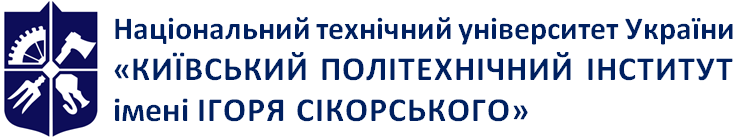 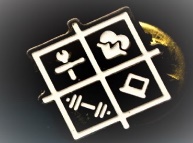 Кафедра біобезпеки і здоров’я людиниМасаж загальний та самомасажРобоча програма навчальної дисципліни (Силабус)Масаж загальний та самомасажРобоча програма навчальної дисципліни (Силабус)Масаж загальний та самомасажРобоча програма навчальної дисципліни (Силабус)Рівень вищої освітиПерший (бакалаврський) Галузь знань22 Охорона здоров’яСпеціальність227 Фізична терапія, ерготерапіяОсвітня програмаФізична терапія, ерготерапіяСтатус дисциплінинормативнаФорма навчанняочна(денна)Рік підготовки, семестрІ курс осінній семестр – прискореники І курс весняний  семестрОбсяг дисципліни150 годин,5 кредитів ЄКТССеместровий контроль/ контрольні заходизалікРозклад занятьhttp://rozklad.kpi.ua/Schedules/LecturerSelection.aspxМова викладанняУкраїнськаІнформація про 
керівника курсу / викладачівЛектор/Практичні / Семінарські: ст.викл. Пеценко Н.І, petsenko@ukr.netРозміщення курсуhttps://do.ipo.kpi.ua/course/view.php?id=12370-=ФК 1Здатність пояснити пацієнтам, клієнтам, родинам, членам міждисциплінарної команди, іншим медичним працівникам потребу у заходах фізичної терапії, ерготерапії, принципи їх виконання і зв'язок з охороною здоров’я.ФК 2Здатність аналізувати будову, нормальний та індивідуальний розвиток людського організму та його рухові функції.ФК 3Здатність трактувати патологічні процеси та порушення і застосовувати для їх корекції придатні засоби фізичної терапії, ерготерапії.ФК 4Здатність враховувати медичні, психолого-педагогічні, соціальні аспекти у практиці фізичної терапії, ерготерапії.ФК 5Здатність провадити безпечну для пацієнта/клієнта та практикуючого фахівця практичну діяльність з фізичної терапії, ерготерапії у травматології та ортопедії, неврології та нейрохірургії, кардіології та пульмонології, а також інших областях медицини.ФК 6Здатність виконувати базові компоненти обстеження у фізичній терапії та/або ерготерапії: спостереження, опитування, вимірювання та тестування, документувати їх результатиФК 10Здатність проводити оперативний, поточний та етапний контроль стану пацієнта/клієнта відповідними засобами й методами та документувати отримані результати.ФК 11Здатність адаптувати свою поточну практичну діяльність до змінних умов.ФК 14Здатність знаходити шляхи постійного покращення якості послуг фізичної терапії та ерготерапії.ПРН 4Застосовувати у професійній діяльності знання біологічних, медичних, педагогічних та психосоціальних аспектів фізичної терапії та ерготерапії.ПРН 5Надавати долікарську допомогу при невідкладних станах та патологічних процесах в організмі; вибирати оптимальні методи та засоби збереження життя.ПРН 6Застосовувати методи й інструменти визначення та вимірювання структурних змін та порушених функцій організму, активності та участі, трактувати отриману інформацію.ПРН 10Здійснювати заходи фізичної терапії для ліквідації або компенсації рухових порушень та активності.ПРН 13Обирати оптимальні форми, методи і прийоми, які б забезпечили шанобливе ставлення до пацієнта/клієнта, його безпеку/захист, комфорт та приватність.ПРН 16Проводити інструктаж та навчання клієнтів, членів їх родин, колег і невеликих груп.ПРН 18Оцінювати себе критично, засвоювати нову фахову інформацію, поглиблювати знання за допомогою самоосвіти, оцінювати й представляти власний досвід, аналізувати й застосовувати досвід колег.ТижденьНазва теми, що виноситься на самостійне опрацюванняКількість годин, СРС1-4Алгоритм масажу волосяної частини голови105-9Алгоритм масажу обличчя1010-14Алгоритм масажу стоп1014-18Алгоритм самомасажу живота10Кількість балівОцінка100-95Відмінно94-85Дуже добре84-75Добре74-65Задовільно64-60ДостатньоМенше 60НезадовільноНе виконані умови допускуНе допущено